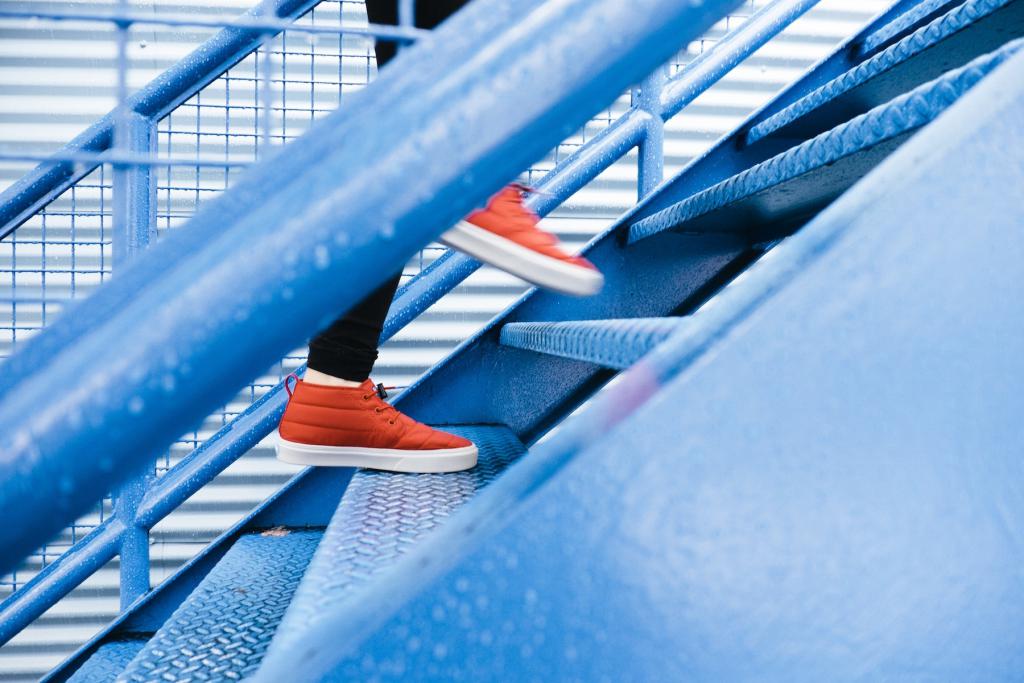 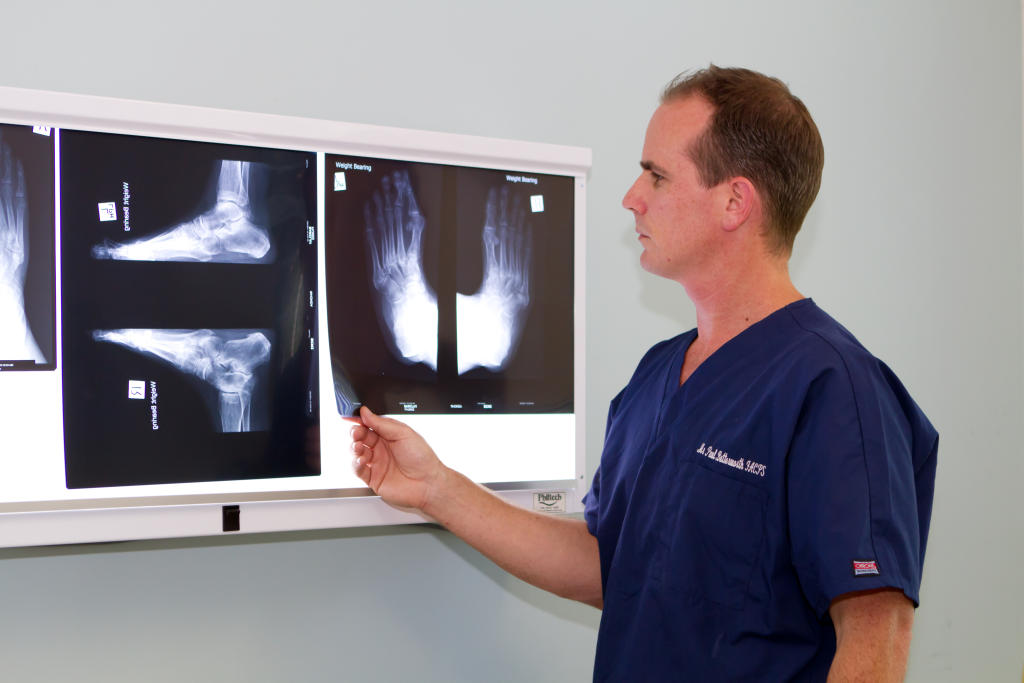 Direct Observation of Procedural Skills (DOPS)
for Assessments in Podiatry K1, Vaughan B 2,3, Butterworth P21Clinical Education Specialist and 2College of Health and Biomedicine,  , 3School of Health and Human Sciences, Southern  ,  Corresponding author, Dr Keri Moore, email: mooreclinicaleducation@hotmail.com   +61 O450 465 031Brett Vaughan, email: Brett.Vaughan@vu.edu.au +61 3 9919 1210 Paul Butterworth, email: paul.butterworth@scu.edu.au +61 7 5589 3152Keri Moore and Brett Vaughan devised the study, assisted in data collection and analysis, and preparation of the manuscript. Paul Butterworth assisted in data collection and preparation of the manuscript.Ethics approval for this study was obtained from the Southern Cross University Human Research Ethics Committee.  There was no potential harm to participants; anonymity of participants is guaranteed; informed consent of participants was obtained for publication.Conflicts of interest: nilSources of funding: nil Abstract BackgroundThe Direct Observation of Procedural Skills (DOPS) is a form of workplace-based assessment widely used to assess a learner’s ability to execute a technical skill. The aim of threport on the adaptation of the DOPS for the assessment of podiatry learners’ procedural skills in workplace-based clinical settings.ContextPodiatry learners are required to practice and demonstrate a variety of procedural skills in the management of foot complaints. Such skills include the use of scalpel blades, needles and local anaesthetic applied to a variety of disorders. The DOPS provides an avenue by which learner’s procedural skills can be assessed and timely feedback provided in the workplace, or in simulated environment. The DOPS was initially adapted for podiatry by a member of podiatry faculty, a clinical education specialist and clinical educator from another allied health discipline. That version was circulated among podiatry faculty at three Australian universities, their adaptations reviewed by the research team and clinical supervisors from the home university. The subsequent version was administered during   A new tool, the Podiatry Direct Observation of Procedural Skills (pDOPS) emerged from rocess esearch achieve assurance of achievement of podiatry competencies and standards.   KEY WORDS:Direct Observation of Procedural Skills; workplace-based assessment; podiatryIntroductionPodiatrists employ a range of minor surgical and procedural skills in the management of foot complaints. These skills include nail care and debridement, wound care and local anaesthetic injections. Assessment of is undertaken consistentlyowever there is a paucity of literature that describes the tools used and/or evidence to support their use.Internationally recognised approaches to Workplace-based Assessment (WBA), the concept of a programmatic approach to assessment (Van Der Vleuten & Schuwirth, 2005), and the tools used by other disciplines (Ahmed, Miskovic, Darzi, Athanasiou, & Hanna, 2011; Barton, Corbett, van der Vleuten, & Programme, 2012; Norcini & Burch, 2007) provide an avenue by which skills can be assessed during patient care in podiatry.ormal evaluation of WBA tools is important to ensure the assessment practices are defensible and enhance learner learning outcomes, person-centred care and patient safety – all podiatry competencies and standards.   Regardless of whether WBA tools are designed to be formative or summative, effective assessments need to provide evidence of the direct observation of learners’ work as they continue to develop their clinical competency. Assessment  tools provide evidence to support decision making – it is expected any assessment tool will demonstrate five identifiable features (Schuwirth & van der Vleuten, 2010): Validity – whether the assessment measures what it claims to measure; Reliability – the degree to which the measurement is accurate and reproducible; Acceptability – the tools and processes are acceptable to learners, faculty and other stakeholders;Educational impact – the assessment influences learners’ learning in several ways; and Efficient and affordable – the time and costs associated with administering the assessment.The Direct Observation of Procedural Skills (DOPS) is a WBA tool for evaluating technical and procedural skills in workplace settings (Naeem, 2013). The DOPS has been utilised in a variety of settings with some evidence in the literature to support its validity and reliability (Ahmed et al., 2011; Burnand, Fysh, Wheeler, & Allum, 2014; Naeem, 2013). The  build evidence to argue for the validity of the scores derived from an adaptation– the Podiatry Direct Observation of Performance Skills (pDOPS). Thstudy thedevelopmental p face and construct validity, acceptability, efficiency and affordability.MethodsThe study was approved by the Southern Cross University (SCU) Ethics Committee (ECN-15-141). Informed consent was from all participants. The study was conducted using an action research methodology which involved literature review to inform the first adaptation of the DOPS for podiatry. For that purpose we used the DOPS published by the (Royal Australian College of Physicans) and the rating scale modified to reflect a construct-aligned scale (Crossley, Johnson, Booth, & Wade, 2011).  ace and content validity was initially established through feedback from podiatry academics at three Australian universities who were sent the pDOPS by email and later provided written feedback or engaged in phone conference discussions to provide their feedback.. llowing the uptake of theadvice, three short video recordings were made of learners undertaking two different clinical scenarios in which the pDOPS would normally be administered. This provided stimulus material for workshops in which clinical supervisors would be trained in using the pDOPS. wo academics from the home university then critiqued the pDOPS using the videos’ stimulus materialsined the criteria and standards, the latter being informed by current thinking of learners developing increasing independence (Crossley et al., 2011). he third iteration of the pDOPS was then introduced to two podiatry clinical supervisors and senior learners. The pDOPS was then trialled by them during the application of procedural skills in the university clinic or during simulated applications of procedural skills in associated skills laboratory. These assessments were formative and did not contribute to the learners’ grades. Learners were invited to focus groups and clinical supervisors to individual interviews with a clinical education specialist to explore their impressions of the educational value and usability of the pDOPS in the workplace-based teaching and learning environment. The focus groups and interviews were audio recorded so they could, at a later stage, be interrogated by the podiatry academic. Qualitative data from focus groupshematically analysed by the two investigators (KM and PB) who met to discuss differences until a consensus was formed. Their understanding of the responses emerged from their experience and each applied their individual inductive, and later deductive, analysis to identify patterns and allow themes in the data to emerge. Descriptive statistics were generated from quantitative data regarding the situations in which the pDOPS was administered and the associated health scenarios. Resultswo podiatry supervisors and twelveparticipated in the pDOP was used as a formative assessment tool.  The two clinical supervisors assessed twelve different learners during seventeen real-time clinical events. Eleven learners participated in peer assessment during five real-time consultations and six simulated learning events. Clinical supervisors and learners were asked to indicate, on a 6point Likert scale, their satisfaction in using pDOPS (1: Low – 6: High). The median score was 5.  The average time taken for the assessment was ten minutes and the time for feedback four minutes.  The supervisors and a handful of learners found the rating of the complexity of the individual criteria difficult to manage and superfluous to assessment needs. During the interview process, the learners were asked whether the pDOPS was a valuable contributor to their education. The response was positive, although specific grey areas were identified. For example, one learner commented that “… the question on ‘demonstrates patient awareness’, I think that needs to be explained more…”. Another learner commented that “… for different locations the task might be the same but the patient might be harder, so obtaining consent from a patient at a homeless clinic is different from a usual clinic”. An interview with one of the clinical supervisors brought the following comment, “It is a fine balance between making it complicated enough to give us the information we need, and not making it too complicated that people just say “that’s too much…” The second supervisor provided written comments that the usability of the pDOPS improved with use. The supervisor did not support the inclusion of the grading of the level of complexity of each criterion. Learners commented that “… it (pDOPS form) was quite easy to fill out…”, and “… (if the category isn’t relevant), do you just leave it out?” There were also queries regarding how case complexity is determined between the relevant year levels, “…if a second year and a fourth year complete the same task, is the complexity the same?”Another learner commented on the time commitment required, suggesting that “… assessing others was more time consuming”. Finally, another comment was “… although it flows well and is accurate with what we are doing … the section on communication is very broad.” Overall, learners reported they found the pDOPS easier to use each time they used it either as a learner being assessed or when assessing others. They asked for a supportive manual to explain terminology.  The feedback and final investigative team discussions resulted in the final version of the pDOPS (Appendix 1). DiscussionThe present study has reported on the development andimplementation of the pDOPS in a single Australian pre-professional podiatry program.   (Schuwirth & van der Vleuten, 2010)This is important as the podiatry profession requires its graduates to demonstrate competence at a particular standard for the safe use of scalpels, needles and surgical procedures. ConclusionA tool, for assessing pre-professional podiatry learner procedural skills has been developed infer the construct and face validity of the tool is sound, that the design is acceptable. At this initial phase, we report the pDOPS is feasible in both real-time and simulated learning scenarios, providing the learner with feedback about their performance across a range of procedural skills required for practice as a podiatrist.  The time taken to administer the pDOPS and provide learners with feedback is acceptable, the cost not prohibitive. There is the potential for the pDOPS to be used as a supervisor assessment of learners, a peer assessment or self-assessment tool. Further research will explore if, from the pDOPS, the projected defensible and reliable decisions about learner learning and progress can be madeCollaboration with partner institutions is now necessary to ensure there is no conflation of their criteria or standards, that the interpretation of the cognitive, psychomotor and affective learning outcomes expected from the application of procedural skills is acceptable more broadly. What is yet to be determined is if the weighting of each criteria needs to be calibrated to emphasise the importance of different knowledge skills or attributes in order to avoid rewarding learners inaccurately and to align with university bands for grades from fail to high distinction. Agreement needs to be established as to the balance between comprehensiveness and manageability. Discussions with a wider team of academics can be expected to fine-tune the development of a manual for the administration of pDOPS for both clinical staff and learners. This resource will moderate the different interpretations thus improving the consistent application of the pDOPS and therefore assisting in the generation of transparent and defensible assessment judgements. ReferencesAhmed, K., Miskovic, D., Darzi, A., Athanasiou, T., & Hanna, G. B. (2011). Observational tools for assessment of procedural skills: a systematic review. The American Journal of Surgery, 202(4), 469-480. e466. Barton, J. R., Corbett, S., van der Vleuten, C. P., & Programme, E. B. C. S. (2012). The validity and reliability of a Direct Observation of Procedural Skills assessment tool: assessing colonoscopic skills of senior endoscopists. Gastrointestinal endoscopy, 75(3), 591-597. Burnand, H., Fysh, T., Wheeler, J., & Allum, W. (2014). Feedback and performance scores for direct observation of procedural skills. The Bulletin of the Royal College of Surgeons of England, 96(7), e5-e8. Crossley, J., Johnson, G., Booth, J., & Wade, W. (2011). Good questions, good answers: Construct alignment improves the performance of workplace‐based assessment scales. Medical education, 45(6), 560-569. Naeem, N. (2013). Validity, reliability, feasibility, acceptability and educational impact of direct observation of procedural skills (DOPS). J Coll Physicians Surg Pak, 23(1), 77-82. Norcini, J., & Burch, V. (2007). Workplace-based assessment as an educational tool: AMEE Guide No. 31. Medical teacher, 29(9-10), 855-871. Royal Australian College of Physicans. Direct Observation of Procedural Skills (DOPS) Assessment Guide - Cardiology Cardiac Catheterisation,.   Retrieved from https://www.racp.edu.au/docs/default-source/default-document-library/dops-cardiology-cardiac-catheterisation-assessment-guide.pdfSchuwirth, L. W., & van der Vleuten, C. P. (2010). How to design a useful test: The principles of assessment. Understanding medical education: Evidence, theory and practice, 241-254. Van Der Vleuten, C. P., & Schuwirth, L. W. (2005). Assessing professional competence: from methods to programmes. Medical education, 39(3), 309-317. Wilkinson, J. R., Crossley, J. G., Wragg, A., Mills, P., Cowan, G., & Wade, W. (2008). Implementing workplace‐based assessment across the medical specialties in the United Kingdom. Medical education, 42(4), 364-373. Appendix 1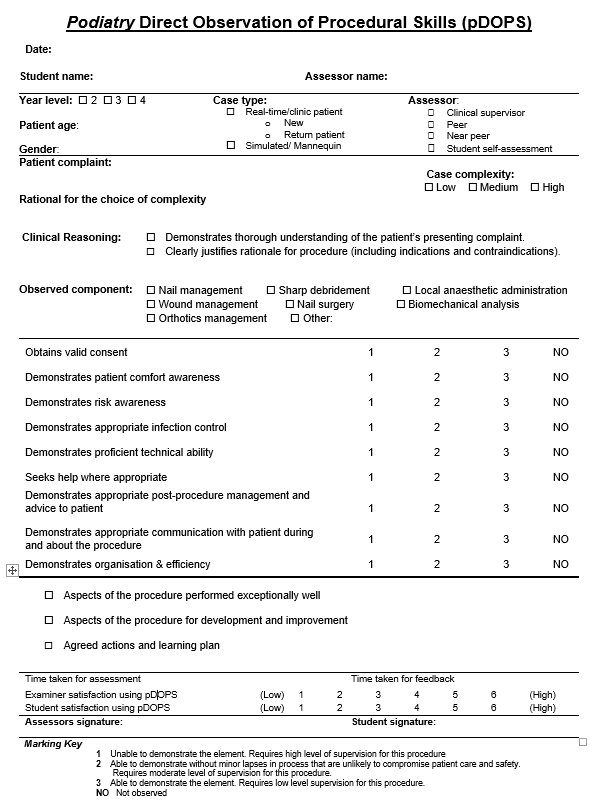 